   WARIANT  AMIEJSKI KONKURS WIEDZY 
O GDYNIV edycja 2019/2020________________________________________________________________________________________Etap drugi - półfinał SZKOŁY PONADPODSTAWOWE Test zawiera 45 poleceń:Polecenia jednokrotnego wyboru. Odpowiedzi proszę zaznaczać jednoznacznie kółkiem a) odpowiedź 1		b)odpowiedź 2 		c) odpowiedź 3 		d) odpowiedź 4Polecenia, w których należy wyraźnie wpisać odpowiedź w miejscu: ……………………….Polecenia, w których należy połączyć informacje przedstawione w kolumnach Polecenia wielokrotnego wyboru Za każdą prawidłową odpowiedź przyznawany jest 1 pkt. Maksymalnie można zdobyć 64 pktCzas trwania: 60 minut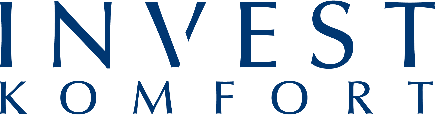 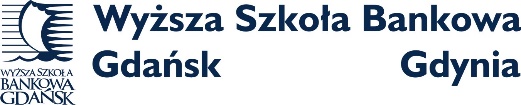 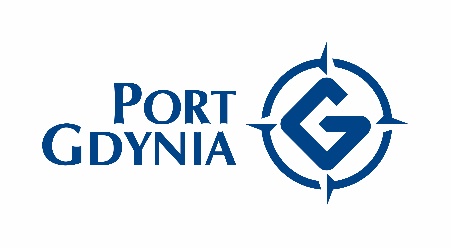 życzymy powodzenia !Jaka była dokładna data zaślubin Polski z morzem w Pucku?a) 11.11.1918		b) 01.02.1919	c) 10.02.1920		d) 10.02.1926Która z zasłużonych dla Gdyni postaci znalazła się na pamiątkowej monecie wybitej przez Narodowy Bank Polski z okazji 100-lecia zaślubin Polski z morzem?a) Stanisław Dąbek	      b) Antoni Abraham	c) gen. Józef Haller		d) inż. Tadeusz WendaJaka jest wysokość kwoty do rozdysponowania w ramach Budżetu Obywatelskiego w 2020r.?a) 10.158.500		b) 10.352.000	c) 10.608.600		d) 12.600.800Kto otrzymał Honorowe Obywatelstwo Gdyni w 2019 r.?a) Jerzy Gruza		b) Adam Meller	c) Olga Tokarczuk		d) nie przyznanoJak nazywa się gdyński konkurs budowania budek lęgowych i karmników?a) Gdynia ptakom	 				b) Fruwająca Gdynia		c) Ptasia Gdynia					d) Zapraszamy ptaki do GdyniJakie ugrupowania zasiadają w gdyńskiej Radzie Miasta?a) PiS, KO, Samorządność		 	b) PiS, KO, Samorządność, Wspólna Gdyniac) Lewica, PiS, KO, Samorządność		d) Nasza Gdynia, Gdynia Razem, Samorządność KLIMATyczne Centrum, to projekt miejski dotyczący:a) nowego zagospodarowania przestrzeni w centrum Gdyni b) powstania nowego wydziału na Uniwersytecie Morskim c) instalacji klimatyzacji we wszystkich szkołachd) nowej wystawy w Centrum Nauki ExperymentIle metrów trasy pokonuje kolejka wjeżdżając na szczyt Kamiennej Góry?a) 80				b) 96			c) 99				d) 104Jaką gdyńską szkołę średnią odwiedził 19 sierpnia 2000 r. książę Yorku Andrzej?a) I ALO			b) II LO		c) III LO			d) VI LOJaki pseudonim nosi twórca rzeźb pojawiających się co jakiś czas w przestrzeni Gdyni?a) Banksy			b) Tewu		c) Pewu			d) RafePołącz imiona, nazwiska i funkcje wiceprezydentów Gdyni.1……………………..	2………………….	3…………………….	4…………………….Istniejąca w Gdyni przestrzeń i jednocześnie otwarte forum dialogu i dyskusji o mieście nazywa się?a) UrbanSpace		b) Wymiennikownia		c) TedEx		d) UrbanLabPrzypisz ulicę do odpowiedniej dzielnicy:a) ul. Techniczna	 			dzielnica: ……………………………………………b) ul. Wita Stwosza				dzielnica: ……………………………………………c) ul. Dickmana				dzielnica: ……………………………………………d) ul. Surmana				dzielnica: ……………………………………………e) ul. Brzechwy				dzielnica: ……………………………………………W którym roku odbył się w Gdyni na Molo Południowym pierwszy Open’er Festival?a) 2003			b) 2004			c) 2006		d) 2007Pierwszą ogłoszoną gwiazdą tegorocznej edycji Ladies Jazz Festival w Gdyni jest:a) Gaba Kulka		b) Urszula Dudziak		c) Madeleine Peyroux	 d)Tanita TikaramKto otrzymał Medale Kwiatkowskiego w 2020 r.?1. ………………………………….. ………………………..2. …………………………………... ……………………….3. ………………………………….. ………………………..Jak nazywa się ogólnogdyńska kampania społeczna na rzecz przeciwdziałania zorganizowanej przestępczości wobec gdyńskich seniorów?a) Dziadkowie		b) STOP!		c) Bezpieczny Senior		d) Uważaj!Jaką długość ma rzeka Kacza?a) 			b) 		c) 				d) Połącz tytuł książki o Gdyni z właściwym autorem?1……………………..	2………………….	3…………………….	4…………………….Przy jakiej ulicy mieści się siedziba Kaszubskiego Forum Kultury w Gdyni? a) Piłsudskiego 		b) Słowackiego 		c) Źródło Marii		d) WarszawskiejKtórą z poniższych, historycznych osób, była inspirowana postać Bazylego Miotke w filmie „Kamerdyner” F. Bajona?a) Tomaszem Rogalą				b) Bernardem Chrzanowskim	c) Hilarym Jastakiem				d) Antonim AbrahamemW którym roku oficjalnie zakończono prace przy budowie „Tymczasowego Portu Wojennego i schroniska dla rybaków”? a) 1920			b) 1921			c) 1923			d) 1925Referat Energetyki i Straż Miejska prowadzą projekt edukacyjny K.O.Z.A. Czego on dotyczy?a) ekologicznego palenia w piecach na paliwo stałe	b) hodowli zwierząt gospodarskich w mieściec) uzyskiwania energii z biomasy				d) termomodernizacji budynkówW piosence którego zespołu muzycznego pojawia się znany w latach 90-tych lokal rozrywkowy „Maxim”?Lady Pank		b) Lombard			c) Kombi			d) KultKiedy centrum Gdyni uzyskało status Pomnika Historii? a) 1992			b) 2000			c) 2015			d) 2018Jaka jest pełna nazwa spółki komunalnej OPEC?
…………………………………………………………………………………………………………..…………………………………………………………………………………………………………..Internetowa baza bezpłatnych form wsparcia dla mieszkańców doświadczających różnych problemów działa pod adresem:a) gdyniawspiera.pl 	b) sos.gdynia.pl 	c) pomocgdynia.pl		d) pomoc.gdynia.plNarodowy Bank Polski wyemitował okolicznościową monetę z okazji zaślubin Polski 
z morzem. Jaki ona ma nominał?a) 2 zł	 			b) 5 zł				c) 10 zł		d) 50 złCzyje imię nosi Akademia Marynarki Wojennej?……………………………………….………………………………………. …………………………….Akademickie Centrum Sportowe Akademii Marynarki Wojennej składa się obecnie z kilku sal sportowych z siłownią i ścianką wspinaczkową oraz basenów ze SPA, które powstawały 
w ostatnich latach w dwóch etapach. Zaplanowany jest również etap 3. Jaki obiekt ma w ramach niego powstać?boisko lekkoatletyczne					b) strzelnica		c)   tor łuczniczy						d) kryty tor kolarski	Kiedy oddano do użytku bulwar nadmorski w obecnym kształcie?1937			b) 1958			c) 1969			d) 1972Kto był autorem powiedzenia "Nigdë do zgubië nie przyńdą Kaszubë"?a) Hieronim Derdowski	b) Antoni Abraham		c) Tomasz Rogala		d) Paweł MiotkW której gdyńskiej parafii proboszczem był ks. Hilary Jastak?Najświętszego Serca Pana Jezusa		b) Najświętszej Maryi Panny Królowej Polskic) św. Józefa						d) św. Rodziny Ile metrów szerokości ma największa gdyńska suwnica?98				b) 103				c) 137				d) 153Wskaż, który obrazek przedstawia wzór kaszubski:a) 					b) 		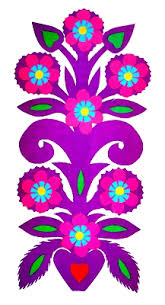 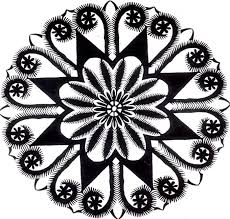 c) 			d) 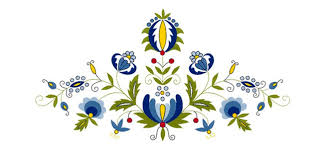 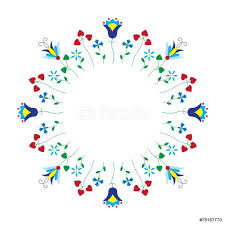 Z jakimi dzielnicami sąsiaduje Chylonia?…………………………….……………………………………………………………………………..Ile terminali kontenerowych jest w Porcie Gdynia? a) 2				b) 3				c) 4			d) 6Kogo dotyczy następujący opis: kapitan żeglugi wielkiej, nauczyciel wielu pokoleń marynarzy, wieloletni komendant „Daru Pomorza”, a później kapitan-kustosz żaglowca-muzeum?a) Karol Olgierd Borchardt				b) Mamert Stankiewicz	c) Kazimierz Jurkiewicz				d) Bolesław PolkowskiW ilu portach był Dar Młodzieży podczas Rejsu Niepodległości z okazji 100 lecia?a) 14				b) 18				c) 19			d) 23Ile ton towarów w 2019 r. przeładowano w gdyńskim porcie? a) 19,875 mln					b) 21,230 mln			c) 23,450 mln					d) 23,965 mlnTrwa 18. już edycja konkursu „Gdyński biznesplan”. Ile osób zgłosiło w tym roku swoje projekty?a) 194				b) 247				c) 373			d) 418Kogo przedstawia zdjęcie?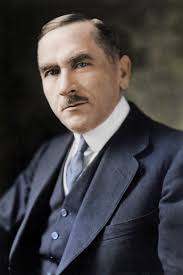 Romana Dmowskiego					b) Wincentego Witosa	c) Ignacego Jana Paderewskiego			d) Józefa PiłsudskiegoPomnik przedstawiony na zdjęciu znajduje się w dzielnicy: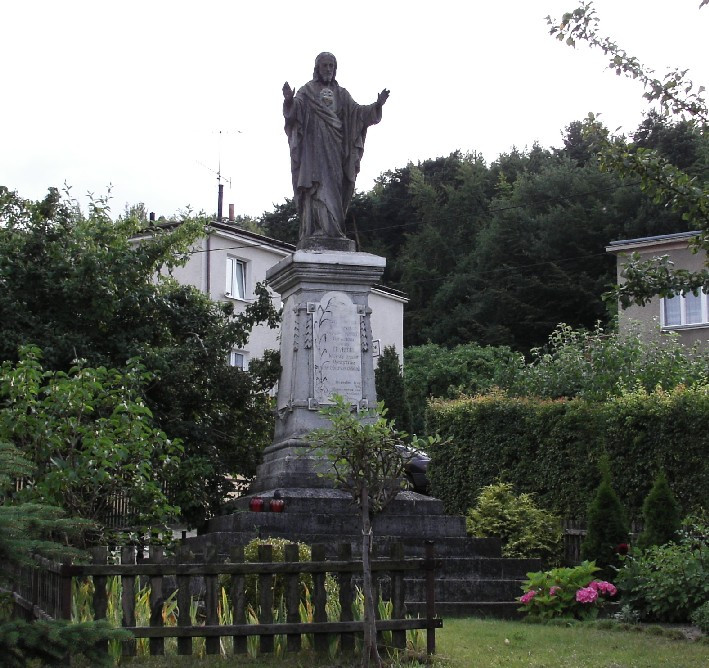 Obłuże			b) Grabówek			c) Oksywie		d) LeszczynkiJaka instytucja miała przed wojną, w latach 1927-36, siedzibę w budynku z poniższej fotografii?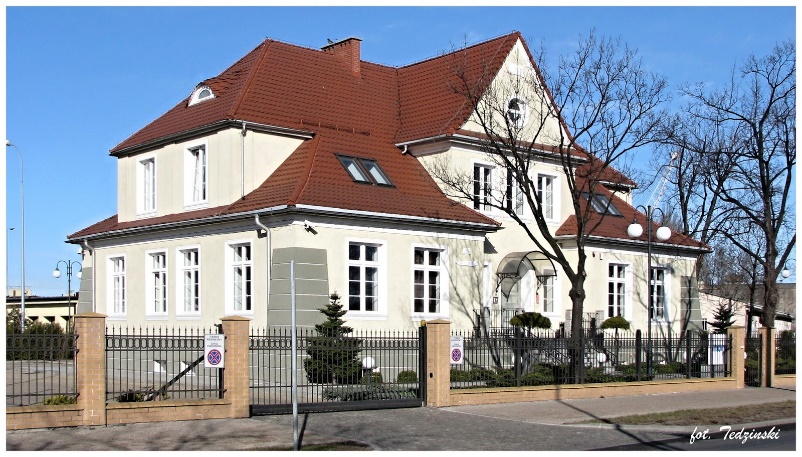 Morski Urząd Celny     b) Biuro Budowy Portu	  c) Magistrat	    d) Sztab Marynarki Wojennej W ostatnich latach Gdynia pojawiła się w kilku popularnych serialach. Wskaż tytuły, do których zdjęcia kręcone były w naszym mieście.a) Rodzinka.pl		b) Aż po sufit			c) Krew z krwi		d) Linia życia	Imię i nazwisko uczniaNazwa szkołyKlasaLiczba uzyskanych punktówImięNazwiskofunkcja1. Katarzynaa. Łucykz. ds. innowacji2. Bartoszb. Gućy. ds. rozwoju3. Marekc. Gruszecka-Spychałav. ds. jakości życia4. Michałd. Bartoszewiczw. ds. gospodarki1. Małgorzata Sokołowskaa. „Gawędy o starej Gdyni”2. Aleksandra Tarkowskab. „Kobiety Gdyni”3. Jacek Dworakowskic. „Sekrety Gdyni”4. Edward Obertyńskid. „Pocztówki z Wybrzeża”